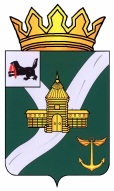 КОНТРОЛЬНО-СЧЕТНАЯ КОМИССИЯ УСТЬ-КУТСКОГО МУНИЦИПАЛЬНОГО ОБРАЗОВАНИЯ(КСК УКМО)ЗАКЛЮЧЕНИЕ№ 01-54з на проект решения Думы Усть-Кутского муниципального образования «О внесении изменений в решение Думы Усть-Кутского муниципального образования от 20.12.2022 г. №143 «О бюджете Усть-Кутского муниципального образования на 2023 год и на плановый период 2024 и 2025 годов»             Утверждено                                                                                                                      распоряжением заместителя                                                                                                                 председателя КСК УКМО             от 25.08.2023 №67-пЗаключение Контрольно-счетной комиссии Усть-Кутского муниципального образования (далее - Заключение) на проект решения Думы Усть-Кутского муниципального образования «О внесении изменений в решение Думы Усть-Кутского муниципального образования от 20.12.2022 г. №143 «О бюджете Усть-Кутского муниципального образования на 2023 год и на плановый период 2024 и 2025 годов» (далее – Проект решения) подготовлено в соответствии с частью 2 статьи 157 Бюджетного кодекса Российской Федерации (далее – БК РФ), частью 2 статьи 9 Федерального закона от 07.02.2011 №6-ФЗ «Об общих принципах организации и деятельности контрольно-счетных органов субъектов Российской Федерации, федеральных территорий и муниципальных образований»,  Положением «О Контрольно-счетной комиссии Усть-Кутского муниципального образования», утвержденным решением Думы  УКМО от 30.08.2011 № 42 (с изменениями, внесенными решением Думы УКМО от 14.10.2021 № 64), иными нормативными правовыми актами Российской Федерации, Иркутской области и Усть-Кутского муниципального образования (далее – УКМО). Проект решения внесен Администрацией Усть-Кутского муниципального образования на рассмотрение Думы Усть-Кутского муниципального образования (далее – Дума УКМО) 16.08.2023 г. Целями проведения экспертизы Проекта решения явились определение соблюдения бюджетного и иного законодательства исполнительным органом местного самоуправления при разработке Проекта решения о внесении изменений в районный бюджет на 2023 год и плановый период 2024 и 2025 годов, анализ объективности планирования доходов и расходов бюджета.Экспертно-аналитическое мероприятие осуществлено посредством выборочного метода проверки.Внесение изменений в районный бюджет на 2023 год и на плановый период 2024 и 2025 годов обусловлено необходимостью:- уточнением объема прогнозируемых неналоговых доходов районного бюджета на основании сведений главных администраторов доходов;- уточнения объёма безвозмездных поступлений от бюджетов других уровней в соответствии с Законом Иркутской области «О внесении изменений в Закон Иркутской области «Об областном бюджете на 2023 год и на плановый период 2024 и 2025 годов», с нормативно-правовыми актами главных распорядителей бюджетных средств областного бюджета;- уточнением объема безвозмездных поступлений от денежных пожертвований, предоставляемых негосударственными организациями получателям средств бюджетов муниципальных районов на основании фактического поступления за январь-июль 2023 года;- уточнением объема безвозмездных поступлений от бюджетов других уровней в соответствии с пунктом 5 статьи 242 Бюджетного Кодекса Российской Федерации (возврат не использованных целевых межбюджетных трансфертов в бюджет, из которого они были ранее предоставлены) на основании фактического исполнения по состоянию на 1 августа 2023 года;- внесением изменений в текстовую часть решения Думы Усть-Кутского муниципального образования «О бюджете Усть-Кутского муниципального образования на 2023 год и плановый период 2024 и 2025 годов»; - перераспределением бюджетных ассигнований между отдельными разделами и подразделами, целевыми статьями и видами расходов бюджетной классификации главными распорядителями бюджетных средств;- уточнением кодов расходов бюджетной классификации;- предоставлением иных межбюджетных трансфертов бюджетам поселений;- изменением бюджетных ассигнований, предусмотренных на реализацию некоторых муниципальных программ. 	Это пятое внесение изменение в бюджета УКМО на 2023 год и плановый период 2024 и 2025 годов.Общий объем доходов районного бюджета на 2023 год, с учетом всех уточнений, предлагается увеличить на 312 796,1 тыс. рублей (+8,2%) к плановым назначениям, утвержденным решением Думы УКМО от 20.12.2022 г. №143. Общий объем расходов планируется увеличить на 493 579,7 тыс. рублей (+12,7 %) рублей к плановым назначениям, утвержденным решением Думы УКМО от 20.12.2022 г. №143.С учетом предложенных изменений районного бюджета по доходам и расходам размер дефицита бюджета на 2023 год составит 232 660,2 тыс. рублей или 12,5% утвержденного общего годового объема доходов районного бюджета без учета утвержденного объема безвозмездных поступлений (увеличение к первоначальному дефициту на 180 783,6 тыс. рублей), что не противоречит бюджетному законодательству, поскольку превышение дефицита бюджета Усть-Кутского муниципального образования над ограничениями, установленными пунктом 3 статьи 92.1 Бюджетного кодекса Российской Федерации, осуществлено в пределах суммы снижения остатков средств на счетах по учету средств бюджета Усть-Кутского муниципального образования в объеме 473 216,7 тыс. рублей. Статьей 14 решения Думы УКМО о бюджете на 2023-2025 годы предусматривается направление остатков средств районного бюджета на покрытие временных кассовых разрывов, возникающих при исполнении районного бюджета, и на увеличение бюджетных ассигнований на оплату заключенных муниципальных контрактов на поставку товаров, выполнение работ, оказание услуг, подлежавших оплате в отчетном финансовом году. Проектом решения предлагается:Увеличить доходную часть к апрельскому уточнению бюджета:- по безвозмездным поступлениям на 224 675,5 тыс. рублей, в том числе:- 220 216,0 тыс. рублей средства областного бюджета, из них 63 562,0 тыс. рублей - прочие межбюджетные трансферты, передаваемые бюджетам муниципальных районов (на реализацию мероприятий, связанных с достижением наилучших результатов по увеличению налоговых и неналоговых доходов местных бюджетов);- 4 459,5 тыс. рублей безвозмездные поступления - поступления от денежных пожертвований, предоставляемых негосударственными организациями получателям средств бюджетов муниципальных районов.Проектом решения предлагается бюджетные ассигнования по расходам уменьшить на 160 208,3 тыс. рублей, в том числе:- увеличить на 220 2016,0 тыс. рублей за счет средств областного бюджета;- уменьшить на 380 424,3 тыс. рублей за счет средств местного бюджета. Распределение бюджетных ассигнований районного бюджета по разделам и подразделам классификации расходов бюджетов на 2023 год представлено в приложении 1 к Заключению на Проект решения.Наибо́льший рост расходов в абсолютном выражении наблюдается по разделу 01 00 «Общегосударственные вопросы» (+37,5%), 04 00 «Национальная экономика» (+272,4% или на 86 314,2 тыс. рублей), 05 00 «Жилищно-коммунальное хозяйство» (+95,3%). Согласно пояснительной записке увеличение как доходной, так и расходной части бюджета в бо́льшей степени вызвано увеличением средств из областного бюджета:- субвенции на образование (школы, детские сады) – на 128 656,4 тыс. рублей;- субвенции на выполнение передаваемых полномочий субъектов Российской Федерации (по организации мероприятий при осуществлении деятельности по обращению с собаками и кошками без владельцев) – на 2 617,2 тыс. рублей, из них – 849,7 тыс. рублей на дополнительную оплату труда специалистов, осуществляющих исполнение государственных полномочий (ранее такие средства областным бюджетом не предусматривались). Всего на исполнение данных полномочий на 2023 год предусмотрено 9 347,3 тыс. рублей;- прочие межбюджетные трансферты - на реализацию мероприятий, связанных с достижением наилучших результатов по увеличению налоговых и неналоговых доходов местных бюджетов в сумме 63 562,0 тыс. рублей, которые планируется направить Усть-Кутскому городскому поселению на ремонт участка автомобильной дороги по ул. Береговая (плюс 4 434,8 тыс. рублей за счет средств местного бюджета).Проектом решения предлагается «перенести» с 2023 на 2024 год бюджетные ассигнования в сумме 468 726,4 тыс. рублей по объекту «Строительство здания МОУ СОШ №7 и благоустройство прилегающей территории» (исходя из ожидаемого выполнения объема работ в 2023 году, ГРБС - Администрация УКМО). Проектом решения Думы предусматривается предоставление иных межбюджетных трансфертов бюджетам поселениям в сумме 68 282,7 тыс. рублей на софинансирование расходных обязательств, возникающих при выполнении полномочий органа местного самоуправления поселения (распределение иных межбюджетных трансфертов представлено в приложении 3 к Заключению на Проект решения).Динамика планирования расходов районного бюджета на 2023 год в рамках муниципальных программ представлена в приложении 4 к Заключению на Проект решения.Динамика планирования расходов районного бюджета на 2023 год по главным распорядителям средств районного бюджета представлена в приложении 2 к Заключению на Проект решения.КСК УКМО отмечает, что Проектом решения предусматривается по разделу 06 05 «Другие вопросы в области охраны окружающей среды», КВР 200 «Закупка товаров, работ и услуг для обеспечения государственных (муниципальных) нужд», по коду целевых статей расходов 68Г0173120 «Осуществление отдельных областных государственных полномочий по организации мероприятий при осуществлении деятельности по обращению с собаками и кошками без владельцев» сумма 9 347,3 тыс. рублей, из которых сумма 849,7 тыс. рублей – размер дополнительной оплаты труда специалистов, осуществляющих исполнение государственных полномочий, которую необходимо было отразить по группе КВР 100 «Расходы на выплаты персоналу в целях обеспечения выполнения функций государственными (муниципальными) органами, казенными учреждениями, органами управления государственными внебюджетными фондами» (основание: Расчет распределения субвенции на осуществление отдельных областных государственных полномочий по организации мероприятий при осуществлении деятельности по обращению с собаками и кошками без владельцев, прилагаемый к проекту Закона Иркутской области по уточнению областного бюджета на 2023 год на июньском заседании Законодательного собрания).Экспертиза Проект решения Думы Усть-Кутского муниципального образования «О внесении изменений в решение Думы Усть-Кутского муниципального образования от 20.12.2022 г. №143 «О бюджете Усть-Кутского муниципального образования на 2023 год и плановый период 2024 и 2025 годов», представленный на рассмотрение Думы Усть-Кутского муниципального образования, показала, что Проект решения: - соответствует основным положениям бюджетного законодательства Российской Федерации;- содержит основные характеристики бюджета;- соблюдены принципы сбалансированности бюджета, установленные статьей 33 Бюджетного кодекса Российской Федерации;- текстовая часть Проекта решения соответствует бюджетному законодательству.Представленный Проект решения соответствует требованиям и нормам бюджетного законодательства и рекомендуется к рассмотрению на заседании Думы УКМО с учетом внесенния поправок по подразделу 06 05.Заместитель председателя Контрольно-счетнойкомиссии УКМО					                                                Н.С. СмирноваСравнительный анализ основных показателей районного бюджета 2023 годаСравнительный анализ основных показателей районного бюджета 2023 годаСравнительный анализ основных показателей районного бюджета 2023 годаСравнительный анализ основных показателей районного бюджета 2023 годаСравнительный анализ основных показателей районного бюджета 2023 годатыс. рублейПоказателиПервоначальный бюджет на 2023 годУточнение бюджета декабрь, январь,март, апрель, август 2023 Отклонение (+), (-) Темп роста к показателям первоначального бюджета, %Налоговые и неналоговые расходы1 851 667,3 1 863 799,912 132,6100,7Безвозмездные поступления1 968 836,12 269 499,6300 663,5115,3Всего доходы3 820 503,44 133 299,5312 796,1108,2Всего расходы3 872 380,04 365 959,7493 579,7112,7Дефицит- 51 876,6-232 660,2180 783,6444,6